May 26, 2023Via EmailStephen Davis, DirectorDivision of Health Care Facility Licensure and CertificationDepartment of Public Health67 Forest StreetMarlborough, MA 01752Re:	UMass Memorial HealthAlliance-Clinton Hospital – Closure of Maternity Inpatient 	Services at Leominster CampusDear Mr. Davis:This letter is submitted on behalf of UMass Memorial HealthAlliance-Clinton Hospital, located at Fitchburg Campus 275 Nichols Road, Fitchburg, MA 01420, Leominster Campus 60 Hospital Road, Leominster, MA 01453, and Clinton Campus 201 Highland Street, Clinton, MA 01510 (the “Hospital”). Pursuant to 105 CMR 130.122, the Hospital hereby informs the Department of Public Health (“Department”) that on or about June 24, 2023, it intends to submit a formal ninety-day (90) notice of the proposed closure of the Hospital’s maternity inpatient services located at the Leominster Campus. The proposed closure will include the following: (19) licensed antepartum, labor and delivery, and postpartum beds, twenty-one (21) well-infant nursery beds, and an operating room (the “Services”).  Please note that in compliance with the Department’s regulations, the Hospital, through separate correspondence, is sending notice to the Hospital’s Patient and Family Council, each staff member of the Hospital, and every labor organization that represents the Hospital’s workforce during the period of the essential services closure process. Notice is also being sent to the members of the General Court, as well as appropriate local elected officials.Thank you for your attention to this matter. If you have any questions, please do not hesitate to contact Steve Roach, President and CEO of the Hospital at steve.roach@umassmemorial.org, or me.  Sincerely,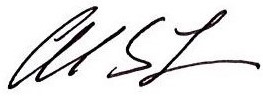 Andrew S. Levinecc:	T. McNamara, DPHE. Kelley, DPHW. Mackie, Esq., DPHR. Kaye, Esq., DPHJ. Bernice, DPH S. Carlson, DPH